网络空间安全公益讲师认证申 请 书(第一版)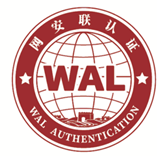 申请人姓名：                                    申请认证类型： □初次申请   □再认证申请   □变更认证申请   申请日期：                                      网 安 联 认 证 中 心填表说明1、仔细阅读CTS-WAL-TD-02《网络空间安全公益讲师认证规范》，并按照其要求如实、详细地填写本申请书所有相关项目。2、申请人须提交本申请书纸质一份，纸版应当使用A4型纸并打印装订，要求签名的地方，必须手写签字，附件证明文件不要求提供纸质版；电子版要求提供申请书及所有附件证明文件一份（可刻录光盘或U盘）。3、网安联认证中心：地址：广东省广州市越秀区环市东路326号19楼   邮编：510030联系电话： 020-83609434邮箱：walrz1@163.com 第一部分 个人情况第二部分 工作经历第三部分  申请方向表第四部分  个人声明网安联认证中心：本人正式提出网络空间安全公益讲师认证申请，并保证将按照CTS-WAL-TD-02《网络空间安全公益讲师认证规范》的要求，保证所提供信息的准确真实，配合评价活动并接受证后监督，遵守证书使用和年审等规定。    申请人：                   （签字）      年     月    日第五部分   无犯罪记录承诺书本人（姓名、身份证号码）：                            我现郑重承诺：1)具有独立的民事行为能力，具备承担法律责任的能力；2) 近三年内未受过刑事处罚；3) 遵守网络空间安全公益讲师认证相关文件的规定；4) 符合有关法律法规的规定，不存在法律法规禁止从业的情形。签字：                                     日期：     年      月      日姓    名性    别正面免冠彩色照片（2寸）姓名拼音民    族正面免冠彩色照片（2寸）出生日期 年   月   日  年   月   日 政治面貌正面免冠彩色照片（2寸）籍    贯专    业正面免冠彩色照片（2寸）最高学历身份证号工作单位联系方式联系方式联系方式联系方式联系方式联系方式联系方式通信地址邮  编邮  编联系电话手机号码手机号码电子邮箱文化程度（附学历证明复印件）时  间毕业学校毕业学校毕业学校学  历专  业文化程度（附学历证明复印件）文化程度（附学历证明复印件）文化程度（附学历证明复印件）文化程度（附学历证明复印件）文化程度（附学历证明复印件）相关培训证书情况（附培训证书复印件）证书名称发证机构发证机构发证机构证书编号获证日期相关培训证书情况（附培训证书复印件）相关培训证书情况（附培训证书复印件）相关培训证书情况（附培训证书复印件）相关培训证书情况（附培训证书复印件）相关培训证书情况（附培训证书复印件）起止日期工作单位职务主要职责证明人是否与网络安全空间相关志愿活动经验志愿活动经验志愿活动经验志愿活动经验志愿活动经验志愿活动经验起止日期活动名称、活动内容、在活动中承担的角色、掌握的技能等。活动名称、活动内容、在活动中承担的角色、掌握的技能等。活动名称、活动内容、在活动中承担的角色、掌握的技能等。活动名称、活动内容、在活动中承担的角色、掌握的技能等。证明人及联系方式小计：      工作经验        年，其中网络安全空间工作经验    年。小计：      工作经验        年，其中网络安全空间工作经验    年。小计：      工作经验        年，其中网络安全空间工作经验    年。小计：      工作经验        年，其中网络安全空间工作经验    年。小计：      工作经验        年，其中网络安全空间工作经验    年。小计：      工作经验        年，其中网络安全空间工作经验    年。申请认证类型：□初次申请    □再认证申请    □变更认证申请申请认证类型：□初次申请    □再认证申请    □变更认证申请申请认证类型：□初次申请    □再认证申请    □变更认证申请1）初次申请拟认证级别：□公益宣传员    □初级讲师□中级讲师      □高级讲师□专家级讲师　  □资深专家级讲师拟认证级别：□公益宣传员    □初级讲师□中级讲师      □高级讲师□专家级讲师　  □资深专家级讲师1）初次申请□法律法规□ 网络安全知识1）初次申请□网络安全技术  □ 网络文明2）再认证申请已有            级的                证书  证书编号：（                   ）2）再认证申请已有            级的                证书  证书编号：（                   ）2）再认证申请已有            级的                证书  证书编号：（                   ）2）再认证申请已有            级的                证书  证书编号：（                   ）3）变更认证申请拟申请由       级的        证书变更为      级的            证书。拟申请由       级的        证书变更为      级的            证书。